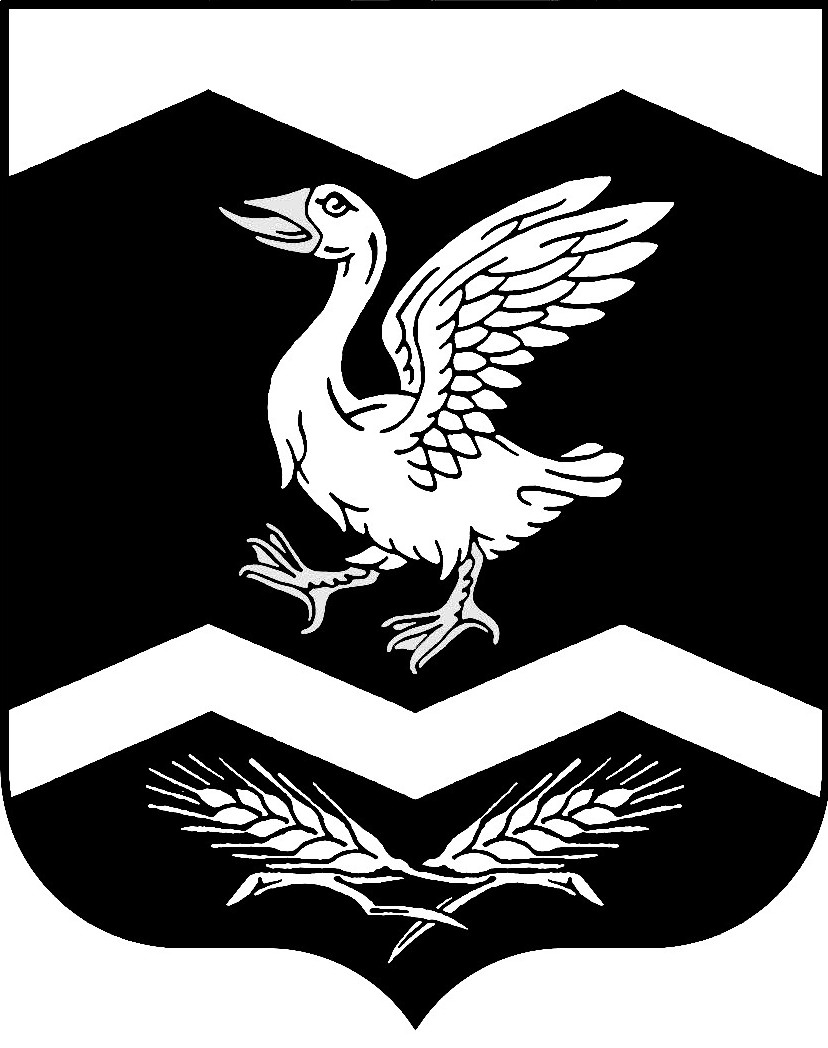 Курганская областьШадринский районКРАСНОМЫЛЬСКАЯ   СЕЛЬСКАЯ  ДУМАот " 27"  апреля  2016 года						                     №  52с. Красномыльское«О санитарной очистке населенных пунктов Красномыльскогосельсовета»              В целях организованного проведения санитарной очистки населенных пунктов Красномыльского сельсовета к 71-годовшине Победы в ВОВ  Красномыльская сельская Дума Р Е Ш И Л А:          1. Депутатам Красномыльской сельской Думы организовать работу с населением по благоустройству территорий округов.         2. Рекомендовать Администрации Красномыльского сельсовета организовать руководителей социальной сферы по санитарной уборке прилегающих территорий и население по уборке возле домовой территории.         3.   Рекомендовать МУП «Красномыльское ЖКХ» организовать сбор и вывоз мусора.         4. Информацию о проделанной работе заслушать на следующем заседании  Красномыльской  сельской Думы         5. Контроль за исполнением настоящего решения возложить на комиссию по социальным вопросам.   Глава Красномыльского сельсовета:                                                 Г. А. Стародумова